	                                     ПРОЕКТ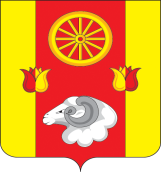  РОССИЙСКАЯ ФЕДЕРАЦИЯ
РОСТОВСКАЯ ОБЛАСТЬ РЕМОНТНЕНСКИЙ РАЙОНМУНИЦИПАЛЬНОЕ ОБРАЗОВАНИЕ«ПЕРВОМАЙСКОЕ СЕЛЬСКОЕ ПОСЕЛЕНИЕ»АДМИНИСТРАЦИЯ  ПЕРВОМАЙСКОГО СЕЛЬСКОГО ПОСЕЛЕНИЯПОСТАНОВЛЕНИЕО внесении изменений в постановление Администрации Первомайского  сельского поселения Ремонтненского района от 09.10.2020 г.  №  81В связи с допущенной технической ошибкойПОСТАНОВЛЯЮ:  Внести в постановление Администрации Первомайского сельского поселения Ремонтненского района от 09.10.2020 г. № 81 «Об утверждении схемы расположения земельного участка»; Пункт 2 изложить в следующей редакции:        «2. Установить следующие характеристики образуемого земельного участка:- категория земель «Земли населённых пунктов»;- кадастровый квартал: 61:32:0080102;- площадь: 10 000 м2;- адрес (описание местоположения): Российская Федерация, Ростовская область, р-н Ремонтненский, с. Первомайское, парк  в центре села Первомайского между ул. Октябрьская и ул. Богданова;- вид разрешенного использования: «Под размещения парка».        3.  Контроль за выполнением настоящего постановления оставляю за собой.Глава АдминистрацииПервомайского сельского поселения	                                          В.Ф. Шептухин00.00.2020  № 00с. Первомайское